Εργασία Αρχαίας Ελληνικής ΓλώσσαςΣχολείο: 1ο Γυμνάσιο Ευκαρπίας  Ονοματεπώνυμο Μαθητή: Μιχάλης Καραμιχαηλίδης  Επιβλέπων Καθηγητής: Χαραλαμπίδου Αθηνά, Καραφυλλίδου ΜαρίναΗμερομηνία: 20/3/2020Μετάφραση του κειμένου  «Μια τιμητική εξορία» Ενότητα 10Όλοι οι άλλοι όσοι εξορίζονται άδικα, ή εκλιπαρούν τους πολίτες να επιστρέψουν ή αν αποτύχουν σ’ αυτό κακολογούν τις πατρίδες τους, επειδή κατά τη γνώμη τους τοὺς συμπεριφέρθηκαν άσχημα· εγώ όμως, επειδή ακριβώς μια φορά ατύχησα κατά τρόπο ανάξιο προς όσα έκανα ως πολίτης, κι ενώ κατηγορούσα άλλους, καταδικάστηκα ο ίδιος, στενοχωριέμαι, βέβαια, όπως είναι φυσικό, όμως καθόλου δεν αγανακτώ. Γιατί εγώ βέβαια δεν είμαι τόσο ηλίθιος ώστε, από την πόλη από την οποία εξορίστηκε ο Θεμιστοκλής ο ελευθερωτής της Ελλάδας, και στην οποία ο Μιλτιάδης, που ενώ ήταν γέρος πέθανε στο δεσμωτήριο, γιατί χρωστούσε μικρό ποσό στην πολιτεία μ’ αυτήν την πόλη ο Αισχίνης του Ατρομήτου να θεωρεί ότι πρέπει να αγανακτεί επειδή είναι εξόριστος, γιατί έπαθε κάτι από αυτά που είναι συνηθισμένα στην Αθήνα. Αλλά εγώ τουλάχιστον θα μπορούσα να θεωρήσω εύλογα ακόμα και λαμπρό αυτό που μου συνέβη, δηλαδή το ότι έχω πέσει στην αφάνεια για τις μελλοντικές γενιές μαζί με εκείνους και έχω αξιωθεί να πάθω τα ίδια με εκείνους.Αρχικό κείμενοΟἱ μὲν ἄλλοι πάντες ὅσοι φεύγουσιν ἀδίκως, ἤ δέονται τῶν πολιτῶν ὅπως ἐπανέλθωσιν ἤ διαμαρτόντες του λοιδοροῦσι τὰς ἑαυτῶν πατρίδας, ὡς φαύλως αὐτοῖς προσφερομένας· ἐγὼ δὲ ἐπείπερ ἅπαξ ἠτύχησα ἀναξίως ὧν ἐπολιτευσάμην, καὶ κατηγορῶν ἄλλων αὐτὸς ἑάλων,	ἄχθομαι μὲν, ὥσπερ εἰκός ἐστιν, ἀγανακτῶ δὲ οὐδέν.	Οὐ γὰρ οὕτως ἔγωγε ἠλίθιός εἰμι ὥστε, ἐξ ἧς πόλεως Θεμιστοκλῆς ἐξηλάθη ὁ τὴν Ἑλλάδα ἐλευθερώσας, καὶ ὅπου Μιλτιάδης, γέρων ὤν	ἐν τῷ δεσμωτηρίω ἀπέθανε, ὅτι μικρὸν ὤφειλε τῷ δημοσίῳ ταύτη τῇ πόλει Αἰσχίνην τὸν Ἀτρομήτου φεύγοντα ἀγανακτεῖν οἴεσθαι δεῖν,	εἴ τι τῶν εἰωθότων Ἀθήνησιν ἔπαθεν. Ἀλλ’ ἔγωγε καὶ λαμπρὸν εἰκότως μοι νομίσαιμ’ ἄν αὐτὸ γενέσθαι, τὸ μετ’ ἐκείνων ἐν ἀδοξίᾳ παρὰ τοῖς ἔπειτα ἀνθρώποις καὶ ἄξιος τοῦ ὅμοια παθεῖν ἐκείνοις γεγονέναι.Το θέμα που αποφάσισα να αναπτύξω για την εργασία είναι ο Θεμιστοκλής.  Ο Θεμιστοκλής αναφέρεται στην ενότητα 10 «Μια τιμητική εξορία» όταν ο Αισχίνης αναφέρει ότι το θεωρεί τιμή του να πεθάνει εξόριστός από την ίδια πόλη με τον Θεμιστοκλή και τον Μιλτιάδη.Η ζωή του ΘεμιστοκλήΟ Θεμιστοκλής ήταν Αθηναίος πολιτικός και στρατηγός. Ήταν αρχηγός της δημοκρατικής παράταξης στην Αθήνα, έλαβε μέρος στη Μάχη του Μαραθώνα και στη Ναυμαχία του Αρτεμισίου. Έμεινε γνωστός ως ο θεμελιωτής της ναυτικής δύναμης της Αθήνας και ως ο κυριότερος συντελεστής της νίκης των Ελλήνων στη Ναυμαχία της Σαλαμίνας που σηματοδότησε την αρχή του τέλους της περσικής παρουσίας στη Μεσόγειο.Η οικογένεια του ΘεμιστοκλήΟ Θεμιστοκλής πιστεύεται ότι γεννήθηκε το 527 π.Χ. στους Φρεαρρίους Αττικής. Ο πατέρας του ονομαζόταν Νεοκλής από την οικογένεια των Λυκομηδών. Η ταυτότητα της μητέρας του είναι ασαφής. Μία εκδοχή υποστηρίζει ήταν θρακικής καταγωγής και λεγόταν Αβρότονον και σε άλλη εκδοχή λεγόταν Ευτέρπη και ήταν από την Αλικαρνασσό. Λίγα πράγματα είναι γνωστά για τα πρώτα του χρόνια. Μερικοί συγγραφείς αναφέρουν ότι ήταν απείθαρχος ως παιδί και γι' αυτό αποκηρύχτηκε από τον πατέρα του. Ο Θεμιστοκλής παντρεύτηκε την Αρχίππη, κόρη του Λύσανδρου από την Αλωπεκή.Πολιτική και στρατιωτική σταδιοδρομία του ΘεμιστοκλήΌταν γεννήθηκε ο Θεμιστοκλής πέθανε ο Πεισίστρατος, οπότε τον διαδέχτηκαν οι γιοι του, Ίππαρχος και Ιππίας. Ο Ίππαρχος δολοφονήθηκε το 514 π.Χ. και  ο Ιππίας έγινε παρανοϊκός και άρχισε να βασίζεται όλο και περισσότερο στα ξένα συμφέροντα για να κρατηθεί στην εξουσία. Ο Κλεισθένης, ανέτρεψε τον Ιππία και εγκαθίδρυσε τη δημοκρατία.Το νέο σύστημα διακυβέρνησης άνοιξε έναν πλούτο ευκαιριών για άνδρες σαν τον Θεμιστοκλή, οι οποίοι στο παρελθόν δεν είχαν πρόσβαση στην εξουσία. Η ικανότητά του ως δικηγόρος και επιδιαιτητής στην υπηρεσία του απλού λαού, του προσέδωσε μεγάλη δημοτικότητα.Εκλέχθηκε άρχων το 493 π.Χ. και είχε ως κύριο στόχο την ανάδειξη της Αθήνας ως κυρίαρχη ναυτική δύναμη. Οι Αθηναίοι άρχισαν την κατασκευή ενός νέου λιμανιού στον Πειραιά, που θα αντικαθιστούσε αυτό του Φαλήρου.Έγινε ο πολιτικός με τη μεγαλύτερη επιρροή στην Αθήνα. Ωστόσο, η υποστήριξη της αριστοκρατίας άρχισε να συγκεντρώνεται γύρω από τον άνθρωπο που θα γινόταν ο σημαντικότερος πολιτικός του αντίπαλος: τον Αριστείδη τον Δίκαιο.Το 483 π.Χ. ανακαλύφθηκε στη Μαρώνεια του Λαυρίου μία νέα φλέβα αργύρου, αξίας 100 ταλάντων. Σε τέτοιες περιπτώσεις ένα μέρος των χρημάτων, συνήθως το 1/10, αφιερωνόταν στους θεούς και το υπόλοιπο διανέμονταν στους πολίτες. Ο Θεμιστοκλής κατόρθωσε να πείσει τους συμπολίτες του να μην ενεργήσουν με ιδιοτέλεια, αλλά να δουν μακρόπνοα και να διαθέσουν τα έσοδα στη ναυπήγηση 200 τριηρών και να εξοστρακίσουν τον Αριστείδη. Έγινε αμέσως κατανοητό ότι η απόφαση του Θεμιστοκλή να αναπτύξει τον αθηναϊκό στόλο είχε αντίκτυπο στα εσωτερικά της πόλης, καθώς ενίσχυε αισθητά την πολιτική κυριαρχία των κατώτερων κοινωνικών που επάνδρωσαν τα πλοία ως κωπηλάτες.Δεύτερη περσική εισβολή στην Ελλάδα και η συνεισφορά του Θεμιστοκλή Το 481 π.Χ. πραγματοποιήθηκε ένα συνέδριο των ελληνικών πόλεων-κρατών όπου περίπου 30 πόλεις συμφώνησαν να συμμαχήσουν εναντίον των Περσών. Οι Σπαρτιάτες και οι Αθηναίοι ήταν ορκισμένοι εχθροί των Περσών. Οι Σπαρτιάτες αιτήθηκαν τη διοίκηση των δυνάμεων ξηράς και η Αθήνα θα είχε τη διοίκηση του στόλου. Ο Θεμιστοκλής προσπάθησε να διεκδικήσει τη διοίκηση των ναυτικών δυνάμεων. Ωστόσο, οι άλλες ναυτικές δυνάμεις αρνήθηκαν να τους δώσουν τη διοίκηση και ο Θεμιστοκλής υποχώρησε. Οι Σπαρτιάτες επέλεξαν τον Ευρυβιάδη ως διοικητή των ναυτικών δυνάμεων. Το επόμενο συνέδριο έγινε την άνοιξη του 480 π.Χ. Μία θεσσαλική αντιπροσωπεία πρότεινε στους συμμάχους να συγκεντρωθούν στα Στενά των Τεμπών ώστε να εμποδίσουν την επέλαση του Ξέρξη. Όταν στάλθηκε εκεί μία δύναμη 10.000 οπλιτών, ο Αλέξανδρος Α' της Μακεδονίας τους προειδοποίησε ότι η κοιλάδα των Τεμπών θα μπορούσε να παρακαμφθεί με διάφορα άλλα περάσματα και ότι ο στρατός του Ξέρξη ήταν εξαιρετικά μεγάλος. Έτσι οι Έλληνες υποχώρησαν.     Τον Αύγουστο του 480 π.Χ.,ο περσικός στρατός πλησίαζε τη Θεσσαλία, ο στόλος των Συμμάχων αναχώρησε προς το Αρτεμίσιο και ο στρατός βάδισε προς τις Θερμοπύλες. Όταν ο περσικός στόλος έφθασε στο Αρτεμίσιο ο Ευρυβιάδηςθέλησε να αποφύγει τη μάχη. Τότε ο Θεμιστοκλής δέχτηκε ένα μεγάλο χρηματικό ποσό από τους ντόπιους ώστε να μείνει ο στόλος στο Αρτεμίσιο. Ο Θεμιστοκλής έδωσε μέρος του ποσού στον Ευρυβιάδη για να παραμείνει. Μετά από τρεις ημέρες μάχης, οι σύμμαχοι επικράτησαν του περσικού στόλου, αλλά είχαν σημαντικές απώλειες. Επιπλέον, η απώλεια της ταυτόχρονης Μάχης των Θερμοπυλών, από προδοσία του Εφιάλτη, έκανε άσκοπη την παρουσία των συμμάχων στο Αρτεμίσιο κι έτσι οι σύμμαχοι αποσύρθηκαν.Η Ναυμαχία της Σαλαμίνας και η προσφορά του Θεμιστοκλή      Μετά την ήττα των Ελλήνων στις Θερμοπύλες, όλο και περισσότεροι Έλληνες προσχωρούσαν στο στρατόπεδο των Περσών. Ο Θεμιστοκλής αρνιόταν να δεχτεί την εγκατάλειψης του αγώνα. Γύρισε στην Αθήνα και προσπάθησε να πείσει τους συμπολίτες του να εγκαταλείψουν προσωρινά την πόλη. Οι Αθηναίοι έστειλαν θεωρούς στους Δελφούς για να ζητήσουν χρησμό. Ο χρησμός που τους έδωσε η Πυθία ήταν αποθαρρυντικός. Οι Αθηναίοι ζήτησαν δεύτερο χρησμό ελπίζοντας σε μια πιο αισιόδοξη απάντηση που τελικά έλαβαν. Όταν ο χρησμός ανακοινώθηκε στους κατοίκους, έγινε μεγάλη συζήτηση για το εάν η ερμηνεία είναι κυριολεκτική ή μεταφορική. Ο Θεμιστοκλής υποστήριζε ότι τα ξύλινα τείχη θα ήταν ο στόλος τους. Προκειμένου να ενισχύσει τα επιχειρήματά του παρουσίασε στο λαό αδιάψευστα θεϊκά σημεία. Οι Αθηναίοι πείστηκαν και κατέφυγαν στην Τροιζήνα, στην Αίγινα και στη Σαλαμίνα, όπου οι κάτοικοι τους δέχθηκαν με καλοσύνη.     Οι άνδρες που μπορούσαν να πολεμήσουν μπήκαν στα πολεμικά τους πλοία. Οι Πέρσες, μπαίνοντας στην Αθήνα, εκδικήθηκαν για την πυρπόληση των Σάρδεων παραδίδοντας στις φλόγες τα ιερά της Ακρόπολης.Στη Σαλαμίνα, ο Ευρυβιάδης και οι σύμμαχοί του σκέπτονταν να εγκαταλείψουν τα στενά και να πάνε με το στόλο στον Ισθμό της Κορίνθου. Ο Θεμιστοκλής υποστήριζε ότι ο στόλος έπρεπε να μείνει στη Σαλαμίνα και να ναυμαχήσει στα στενά της. Στο συμβούλιο ο Θεμιστοκλής μίλησε πριν από τον Ευρυβιάδη, ο στρατηγός Αδείμαντος τού είπε ότι αυτούς που στους αγώνες ξεκινούν πριν δοθεί το σύνθημα, τους ραπίζουν. Ο Θεμιστοκλής απάντησε ότι και αυτοί που ξεκινούν πολύ μετά το σύνθημα δεν παίρνουν βραβείο. Ο Ευρυβιάδης θύμωσε και σήκωσε το ραβδί του να χτυπήσει τον Θεμιστοκλή. Ο Θεμιστοκλήςαντί να οργιστεί είπε τη φράση: "Πάταξον μεν, άκουσον δε". Ο θυμός του Ευρυβιάδη τού πέρασε αμέσως και διατηρήθηκε έτσι η ηρεμία .Όταν όμως ο Αδείμαντος αποκάλεσε τον Θεμιστοκλή άπατρι ο Θεμιστοκλής τού είπε ότι οι Αθηναίοι έχουν πατρίδα τους τις 200 τριήρεις τους και ότι θα μεταναστεύσουν στο Σίρι της Κάτω Ιταλίας όπου θα ιδρύσουν νέα πόλη. Στη σκέψη ότι οι Αθηναίοι μπορεί να αποχωρούσαν με το στόλο τους, ο Ευρυβιάδης αναγκάστηκε να υποχωρήσει. Όμως οι άλλοι στρατηγοί, βλέποντας την Αθήνα να καίγεται και τον εχθρικό στόλο να βρίσκεται στο Φάληρο, ετοιμάζονταν να μπουν στα πλοία και να πλεύσουν στον Ισθμό.Τότε ο Θεμιστοκλής σκέφτηκε ένα σχέδιο. Έστειλε κρυφά στο εχθρικό στρατόπεδο τον παιδαγωγό των παιδιών του ν' αναγγείλει στους Πέρσες ότι οι Έλληνες που ήταν στη Σαλαμίνα σκοπεύουν να φύγουν κρυφά κατά τη διάρκεια της νύχτας και ότι ο περσικός στόλος έπρεπε αμέσως να τους περικυκλώσει και να τους επιτεθεί. Οι Πέρσες έπεσαν στην παγίδα και ξεκίνησαν για το στενό της Σαλαμίνας.Ο περσικός στόλος μπήκε στο στενό της Σαλαμίνας με προπορευόμενα τα Φοινικικά πλοία. Ο ελληνικός στόλος παρατάχθηκε απέναντί τους με 366 πλοία.Ο Ευρυβιάδης έδωσε το σήμα για την επίθεση. Ο Θεμιστοκλής κατόρθωσε να χωρίσει στα δύο το ισχυρότερο μέρος από την παράταξη των Φοινίκων. Ακολούθησε η καταστροφή του περσικού στόλου, που την παρακολουθούσε εξαγριωμένος ο Ξέρξης. Οι Έλληνες έχασαν μόνο 40 τριήρεις ενώ οι Πέρσες 200. Πολλοί  Πέρσες έχασαν τη ζωή τους, μεταξύ των οποίων και ο στρατηγός Αριαβίγνης, αδελφός του Ξέρξη. Οι Πέρσες έμειναν για έναν ακόμη χρόνο στην Ελλάδα. Έφυγαν οριστικά μετά τη βαριά ήττα τους, το 479 π.Χ., στις Πλαταιές και στη Μυκάλη.Οι Έλληνεςπρόσφεραν στους θεούς τους λάφυρα περσικά και τίμησαν αυτούς που είχαν αγωνισθεί. Ο Θεμιστοκλής αναγνωρίστηκε και δοξάστηκε ως ο σοφότερος Έλληνας. Ακόμα και οι Σπαρτιάτες τού έδωσαν στεφάνι από ελιά, σαν βραβείο για την ωριμότητά και την επιδεξιότητά του.Οι ενέργειες του Θεμιστοκλή μετά την περσική εισβολή     Οι Αθηναίοι, μετά τη ναυμαχία της Σαλαμίνας, αποφάσισαν ότι θα ένιωθαν πιο ασφαλείς εάν τείχιζαν την πόλη τους. Οι Σπαρτιάτες έστειλαν πρεσβεία στην Αθήνα και ζήτησαν να μην ξεκινήσει η οικοδόμηση καθώς και τη συνεργασία των Αθηναίων να γκρεμίσουν από κοινού τα τείχη άλλων πόλεων έξω από την Πελοπόννησο ώστε αν ξαναέρχονταν οι εχθροί, να μην έβρισκαν οχυρωμένες πόλεις να χρησιμοποιήσουν ως ορμητήρια. Ο Θεμιστοκλής ανέλαβε το βάρος για την αντιμετώπιση του προβλήματος. Με δόλο παρέκαμψε τις σπαρτιατικές αντιδράσεις, πήγε στη Σπάρτη και παρέτεινε τις διαπραγματεύσεις ώσπου οι Αθηναίοι ολοκλήρωσαν τα Μακρά Τείχη. Στους όρους που επέβαλαν αργότερα οι Σπαρτιάτες ήταν η κατεδάφιση τους. Τον επόμενο χρόνοάρχισε η οχύρωση και η ανάδειξη του Πειραιά αυτή τη φορά με προσοχή και χωρίς βιασύνη.Η πολιτική του Θεμιστοκλή εξασφάλισε στην Αθήνα ναυτική υπεροχή και οδήγησε στην ίδρυση της Συμμαχίας της Δήλου. Η Συμμαχία είχε σκοπό την απελευθέρωση των ιωνικών πόλεων από τους Πέρσες και υποχρέωνε τους σύμμαχους που δεν συμμετείχαν με στρατό ή στόλο να καταβάλλουν χρήματα. Η Συμμαχία της Δήλου επέτρεψε την απόλυτη κυριαρχία της Αθήνας στο Αιγαίο.Πτώση και εξορία του ΘεμιστοκλήΣτην Αθήνα σύντομα επικράτησε η φιλοσπαρτιατική αριστοκρατική μερίδα και ο Θεμιστοκλής παραμερίστηκε. Ο Θεμιστοκλής έχασε την εμπιστοσύνη των Αθηναίων, που τον κατηγόρησαν ότι έκανε σφάλματα και παρεκτροπές. Το 471 π.Χ. ο Θεμιστοκλής εξοστρακίστηκε επειδή κάποιοι τον φθονούσαν και άλλοι  φοβόντουσαν ότι με την υπεροχή του θα κινδύνευε η δημοκρατία.     Όσο ο Θεμιστοκλής  ζούσε εξόριστος στο Άργος οι Σπαρτιάτεςκατηγόρησαν τον Θεμιστοκλή ότι ήταν συνεννοημένος με τον Παυσανία. Ο Θεμιστοκλής έφυγε κρυφά από το Άργος. Πήγε στην Κέρκυρα, από εκεί κατέφυγε στον Άδμητο, τον βασιλιά των Μολοσσών, και από κει πέρασε τη Μακεδονία ώσπου κατέληξε στην Αυλή του βασιλιά της Περσίας Αρταξέρξη.Τα τελευταία χρόνια του Θεμιστοκλή και ο θάνατος τουΟ βασιλιάς έκανε μεγάλες τιμές στον Θεμιστοκλή και του παραχώρησε τα εισοδήματα τριών πόλεων της Μικράς Ασίας, της Λαμψάκου, της Μυούντας και της Μαγνησίας, όπου ο Θεμιστοκλής τελικά εγκαταστάθηκε.Η παράδοση λέει ότι όταν επαναστάτησε η Αίγυπτος, ο Αρταξέρξης ζήτησε από τον Θεμιστοκλή τη συνδρομή του στην καταστολή της επανάστασης, αλλά ο Θεμιστοκλής αρνήθηκε να στραφεί ενάντια στα ελληνικά συμφέροντα και από την άλλη δεν ήθελε να δείξει αχαριστία στο βασιλιά της Περσίας. Έτσι προτίμησε να πιει αίμα ταύρου ή κάποιο άλλο δηλητήριο και να θέσει τέρμα στη ζωή του. Όταν ο Αρταξέρξης το έμαθε θαύμασε τη φιλοπατρία του. Προς τιμήν του Θεμιστοκλή, στήθηκε λαμπρό μνήμα έξω από τα τείχη της Μαγνησίας και ανδριάντας του στην αγορά. Η σορός του μεταφέρθηκε κρυφά στον Πειραιά, όπου οι Αθηναίοι έκαναν έναν τάφο από ευγνωμοσύνη για τις μεγάλες υπηρεσίες που είχε προσφέρει στην Ελλάδα και ιδιαίτερα στην Αθήνα.Τελικό ΣυμπέρασμαΟ Θεμιστοκλής αναμφίβολα υπήρξε ένας διορατικός πολιτικός και ένας μεγαλοφυής ηγέτης που ενδυνάμωσε το δημοκρατικό πολίτευμα της Αθήνας, κατέστησε την Αθήνα πρώτη ναυτική δύναμη στη Μεσόγειο και απάλλαξε την Ελλάδα από την περσική απειλή, παρότι συναντούσε συνεχώς αντιδράσεις στην εφαρμογή των σχεδίων του. Κατά τον Πλούταρχο, ο Θεμιστοκλής υπήρξε ο κύριος συντελεστής της σωτηρίας της Ελλάδας. Ο προσωπικός του θρίαμβος, η ναυμαχία της Σαλαμίνας, αποτελεί καμπή στους περσικούς πολέμους και μία από τις σπουδαιότερες ναυτικές συγκρούσεις στην ιστορία.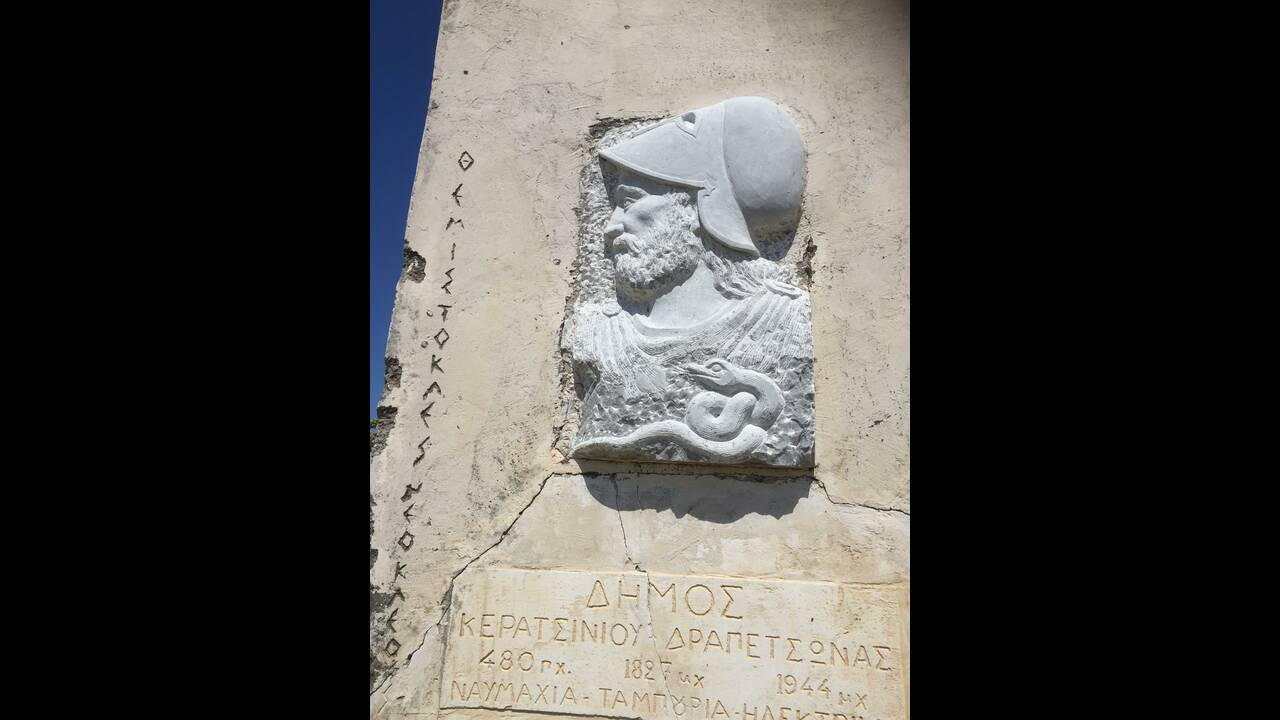 Βιβλιογραφία: https://el.wikipedia.org/wiki/%CE%98%CE%B5%CE%BC%CE%B9%CF%83%CF%84%CE%BF%CE%BA%CE%BB%CE%AE%CF%82https://cdn.cnngreece.gr/media/com_news/galleries/2019/04/15/14582/photos/full/57232169_430786164355376_3884843557554487296_n.jpg